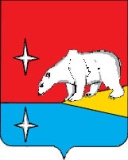 АДМИНИСТРАЦИЯ ГОРОДСКОГО ОКРУГА ЭГВЕКИНОТП О С Т А Н О В Л Е Н И ЕО включении жилых помещений в специализированный жилищный фонд городского округа Эгвекинот с отнесением к определенному виду специализированных жилых помещенийВ соответствии с Жилищным кодексом Российской Федерации, Постановлением Правительства Российской Федерации от 26 января 2006 г. № 42 «Об утверждении Правил отнесения жилого помещения к специализированному жилищному фонду и типовых договоров найма специализированных жилых помещений», Положением о порядке управления и распоряжения жилищным фондом, находящимся в муниципальной собственности на территории городского округа Эгвекинот, утвержденным Решением Совета депутатов Иультинского муниципального района от 24 декабря 2015 г. № 190, Решением жилищной комиссии Администрации городского округа Эгвекинот от 26 марта 2024 г. № 3, утвержденным Постановлением Администрации городского округа Эгвекинот от 28 марта 2024 г. № 257-па, Положением о жилых помещениях жилищного фонда коммерческого использования городского округа Эгвекинот, утвержденным Решением Совета депутатов городского округа Эгвекинот от 25 декабря 2018 г. № 12, руководствуясь Уставом городского округа Эгвекинот, Администрация городского округа ЭгвекинотП О С Т А Н О В Л Я Е Т:Включить в специализированный жилищный фонд городского округа Эгвекинот жилые помещения, расположенные по адресу: Чукотский АО, п. Эгвекинот, ул. Рынтыргина, д. № *, кв. *;Чукотский АО, с. Рыркайпий, ул. Транспортная, д. № *, кв. *;Чукотский АО, с. Конергино, улица Октябрьская, д. № *, кв. *;Чукотский АО, п. Эгвекинот, ул. Рынтыргина, д. № *, кв. *.Отнести жилые помещения, указанные в подпункте 1-2 пункта 1 настоящего постановления, к жилым помещениям коммерческого использования.Отнести жилое помещение, указанное в подпункте 3 пункта 1 настоящего постановления, к жилым помещениям маневренного фонда.Отнести жилое помещение, указанное в подпункте 4 пункта 1 настоящего постановления, к служебным жилым помещениям.Отделу учета, распределения и приватизации жилья Администрации городского округа Эгвекинот (Гилязитдинова Д.М.) направить настоящее постановление в Чукотский отдел Управления Федеральной службы государственной регистрации, кадастра и картографии по Магаданской области и Чукотскому автономному округу.Настоящее постановление подлежит обнародованию в местах, определенных Уставом городского округа Эгвекинот, размещению на официальном сайте Администрации городского округа Эгвекинот в информационно-телекоммуникационной сети «Интернет» и вступает в силу со дня его обнародования.Контроль за исполнением настоящего постановления возложить на заместителя Главы Администрации городского округа Эгвекинот по общим вопросам Коркишко Р.В.Глава Администрации                                                                                      Н.М. Зеленскаяот 28 марта 2024 г               № 258 - пап. Эгвекинот